
Please allow 5 business days for delivery.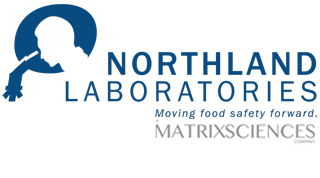 Please contact your local Client Service team with questions.Company Name:Division:Contact:Phone:PO#:Date Needed:ITEMITEMQTYORDERCODEMatrix Sponge, High Density Polyurethane, 10mL, No Glove, w/Stick 
(Keep cool, do not freeze)Matrix Sponge, High Density Polyurethane, 10mL, No Glove, w/Stick 
(Keep cool, do not freeze)100/case
20/packSUPMTRXSWABSampleRight, High Density Polyurethane Sponge, w/Gloves, No Stick
(Keep cool, do not freeze)SampleRight, High Density Polyurethane Sponge, w/Gloves, No Stick
(Keep cool, do not freeze)100/case
20/packSUPSR10HCHDPURGEZ Reach, Polyurethane, 10mL, w/2 Gloves
(Keep cool, do not freeze)EZ Reach, Polyurethane, 10mL, w/2 Gloves
(Keep cool, do not freeze)100/case
20/packSUPEZ10HCPURGEZ Reach, Split-Sampler, 20mL (Dual Sponges)
(Keep cool, do not freeze)EZ Reach, Split-Sampler, 20mL (Dual Sponges)
(Keep cool, do not freeze)60/caseSUPEZSP20HCPURVeriswab, 4mL (for residual testing) (Keep cool, do not freeze)Veriswab, 4mL (for residual testing) (Keep cool, do not freeze)100/caseSUPVS4LETVeriswab, 10mL (Keep cool, do not freeze)Veriswab, 10mL (Keep cool, do not freeze)100/caseSUPVS10LETBD Culture Swabs (Keep cool, do not freeze)BD Culture Swabs (Keep cool, do not freeze)50/packSUPL4320116Water Collection Bottles (Potability)Water Collection Bottles (Potability)EachSUP0973091Water Collection Bottles (Chemistry)Water Collection Bottles (Chemistry)EachSUP0973091AWater Collection Bottles ColilertWater Collection Bottles ColilertEachSUPWV120SBSTAir Plates – Aerobic Plate Count (Keep cool, do not freeze)Air Plates – Aerobic Plate Count (Keep cool, do not freeze)10/SleeveSUPPLATESPCAir Plates – Yeast & Mold Count (Keep cool, do not freeze)Air Plates – Yeast & Mold Count (Keep cool, do not freeze)10/SleeveSUPPLATESPDAATP Swabs (Keep cool, do not freeze)Lot#:100/boxSUPUS2020ATP Swabs (Keep cool, do not freeze)Exp. Date:100/boxSUPUS2020Allergen Environmental Swab KitAllergen Environmental Swab KitEachSUP8432S24oz Whirl-pak Bags24oz Whirl-pak BagsEachSUP14955180Additional Item: Additional Item: ADDITIONAL CHARGESPRICECODEShippingSHIPPINGDeliveryDROPOFFTotal TaxSUPTAX/IL/IN/WI